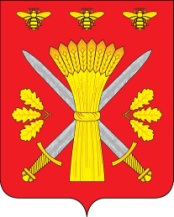 РОССИЙСКАЯ ФЕДЕРАЦИЯОРЛОВСКАЯ ОБЛАСТЬТРОСНЯНСКИЙ РАЙОННЫЙ СОВЕТ НАРОДНЫХ ДЕПУТАТОВРЕШЕНИЕ28 июля  2017 г.                                                                             №76 О внесении изменений в решение Троснянского районного Совета народных депутатов от 02.12.2016 г. № 25 «О принятии в муниципальную казну Троснянского районаОрловской области объекта недвижимого имущества»Троснянский районный Совет народных депутатов РЕШИЛ:1. Пункт 1 решения Троснянского районного Совета народных депутатов от 02.12.2016 года № 25 «О принятии в муниципальную казну Троснянского района Орловской области объекта недвижимого имущества» изложить в следующей редакции:«1. Принять в муниципальную казну Троснянского района Орловской области следующий объект недвижимого имущества:- жилое помещение, общей площадью 15,9 кв.м., расположенная по адресу: Орловская область, Троснянский район, с. Тросна, ул. 70 лет Октября, д. 32, пом. 2.»2. Настоящее решение вступает в силу со дня его обнародования.Председатель районного                              Глава районаСовета народных депутатов                         В.И. Миронов                                                         Насонов А.И.Принято на десятом заседании районного Совета народных депутатов пятого созыва